МБОУ «Большеподберезинская средняя общеобразовательная школа имени А.Е. Кошкина Кайбицкого муниципального районаРеспублики Татарстан»открытый урок по русскому языку по теме:                                                                                              Подготовила и провела:                                                   учительница начальных классов      Кошкина Любовь Александровна2012 г-2013 гТема:  Как делаются слова. Что такое суффикс.Цели урока: 1) познакомить учащихся  с понятием «суффикс»; научить                находить в словах суффикс, сравнивать значения родственных слов                    с разными суффиксами;                     2) развитие способности правильно формулировать свои мысли в               процессе обобщения изученного;   вырабатывание умения работать с              обратным   словарём;                    3) воспитание в учениках средствами урока уверенность  в своих                силах.Оборудование: учебник «Русский язык» - 2 класс, часть 3 (Н.А.Чураковой),                        тетрадь для самостоятельной работы №2 (Т.А.Байковой и                       О.В.Малаховской), обратный словарь (учебник «Русский язык» -                       2 класс, часть 2 (М.Л. Каленчука), карточки со словами,                      мультимедиа, презентация.Ход урока.1.Организационный момент.    - Здравствуйте, ребята. Придумано кем-то мудро и просто при встрече здороваться «Доброе утро!». Доброе утро улыбчивым лицам! Пусть каждый становится добрым, доверчивым. И доброе утро длится до вечера.    II  Словарно-орфографическая работа (на доске записаны слова)                          в.р.бей,   в.рона,  с.рока,                   У: Вставьте пропущенную букву и объясните их написание.У: Как вы думаете, какое слово здесь лишнее? Почему?Д: слово лесок лишнее слово, потому что все остальные птицы.У:  Наступила зима. Тем птицам, которые не улетели в тёплые края, необходимо помочь. Как мы это можем сделать?Д: Птиц необходимо подкармливать, так как для них страшнее голод. И поэтому необходимо делать кормушку для птиц.У: Запишите название птиц  в тетрадь Д: (записывают)    III. Проблемная ситуация. Определение темы и задач урока.У:   Ребята, вы решили, что слово  лесок «лишнее». Что вы можете сказать про это слово. Д: Это слово предмет, неодушевлённое. Отвечает на вопрос что?У: Давайте это слово разберём по составу. А чтобы разобрать слово по составу, нужно подобрать родственное слово. От какого слова образовалось слово лесокД:   лесок  ←  лес.    Лес начальная форма словаУ:  Что общего у этих слов?Д: У них общий корень лес, значит они являются однокоренными словами.У: Как образовалось слово лесокД: При помощи букв ок(по аналогии разбираем слово грибок)У: Так что такое – ОК?  Д: Это часть слова У: Что мы должны узнать сегодня на уроке?Д: Что это за часть слова и для чего она нужна словам? У: Сегодня на уроке мы познакомимся с новой частью слова.        IV Работа по теме урокаФормирование знаний, умений и навыков Работа с Обратным словарём, упражнение 20, с 22 (учебник)У: Откройте Обратный словарь на букву –К. Найдите слова на – ик. От каких слов образовались все эти слова ? Покажи это письменно на любых четырёх примерахД: лобик ← лоб     зубик ←зуб     кубик ← куб     клювик  ← клюв     садик ← садУ: Вы заметили, что частичка ик выделена другим цветом? А где она     находится в слове : до или после корня?Д: Частичка ик находится после корня. У: Сравни значения слов:   ёж →ёжик,                                               лоб →лобик.У: Какой оттенок смысла частичка – ик придаёт словам?Д: Частичка ик придаёт словам ласковое значение. Превращает  предмет в маленький.Закрепление изученного материала упражнение 21, с 23У: Найдите в Обратном словаре на –К слова с основой на ёк (с 143 У 2)У: Скажите, от каких слов образовались все эти слова. Покажи письменно. У: Миша начал это делать так:                                          Уголёк ← угол… У: Продолжи Мишину запись.Д:            пенёк ← пень          огонёк ← огонь          конёк ← коньУ: Слова в парах – родственные?Д: Да, данные слова родственные , так как имеют общую часть, которая хранит основную мысль.У: Выделите в каждой паре общую часть (корень). Как выделена в словаре частичка – ёк?Д:  Частичка ёк выделена голубым цветом.У: Где находится  эта частичка в словаре?Д: эта частичка находится после корняУ: Для чего она служит? С её помощью образуются  другие слова?Д: Частица ёк служит для образования новых слов.   У: И эта частица называется суффикс . И на письме суффикс принято обозначать вот таким знаком   ^      работа со словом лесок               У:  Вернёмся к слову    лесок .  От какого слова образовалось это слово . Покажите это письменно. Разберите это слово по составу. Д: лесок    ←  лес   У: что обозначает частица ок. Где стоит эта частица?Д: суффикс. Суффикс всегда стоит после корня.У: Для чего нужен суффикс. Д: Суффикс помогает образовывать новые слова.                                                                                                                                                                                        Подсказка Летучей Мыши. (с 23 учебник 3 ч)   У: А для того чтоб убедиться правильно мы с вами сделали вывод, прочитаем подсказку Летучей Мыши с 23 учебник Ч3                                    V Физкультминутка  (Делю учащихся на 2групп,   и   раздаю учащимся карточки со словами, при помощи которых учащиеся показывают образование новых слов )      Д: выходят к доске и образовывают при помощи суффиксов новые слова                                                                                                                                                                                                                                                                                                                                                                                                                                                                                                         VI  Работа в тетрадях для самостоятельной работы №2     1)    упражнение 22 с 17  (на доске слова денёк, пенёк, уголёк, огонёк, зверёк, окунёк) У: Прочитай слова – названия признаков. Открой Обратный словарь на – К, на  -ёк. Найди и впиши  подходящее  по смыслу  слова- названия предметов.  Рядом  в скобках  напиши слова, от которых  они образовались. В выписанных тобой словах выдели корень  и суффикс.  Д:  Солнечный денёк (день) и т дПодсказка Летучей  Мыши с 24 учебник 3 часть :       3 ) Упражнение 22 учебник часть 3 , с 24У: Образуйте с помощью суффикса  -ёк новые слова от слов : день, тень, парень, соболь, тополь. Покажи образование слов письменно:Д: день → денёк …VII Итог урока.У: - Так над какой темой урока сегодня мы работали?Д: - Как делаются слова. Что такое суффикс.У:- Что такое суффикс?Д: - часть словаУ:  для чего нужен суффикс?Д: - суффикс нужен для образования новых словУ: -  Приведите примеры. IX    Домашнее задание     упражнение 23, с 25 (учебник 3 часть )лес .к    Часть слова, с помощью которой образуются другие  слова, называется СУФФИКСОМ, если эта часть стоит после корня. Суффикс обозначается так:  ^. Например:  столик □,   пенёк□  ДОМ        ик      ДУБ        ок  СОМ       ик      СЫР        ок  ГНОМ       ик   ХОЛОД        ок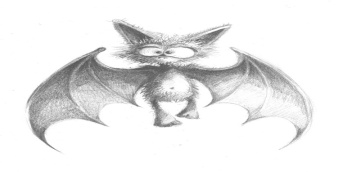 Не забывай правильно ставить знаки:← и   →. Правильно будет так:день →денёк. Или так: денёк    ← день!